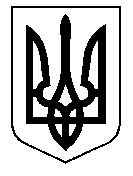 У К Р А Ї Н А Кам’янсько-Дніпровська міська радаКам’янсько-Дніпровского району Запорізької областіЧетверта сесія восьмого скликанняР І Ш Е Н Н Я19 вересня 2017 року         м.Кам’янка-Дніпровська                  № 69Про внесення змін до рішення сесії міської ради від 19.05.2017 року №6«Про реорганізацію Великознам’янської сільської ради шляхом приєднання»       Керуючись ст.26 Закону України «Про місцеве самоврядування в Україні», у зв’язку зі змінами у штатному розписі виконавчого комітету Кам’янсько-Дніпровської міської ради, міська радав и р і ш и л а :       1.  Внести зміни до рішення сесії міської ради  від 19.05.2017 року №6 «Про реорганізацію Великознам’янської сільської ради шляхом приєднання», а саме:- у пункті 3 замість слів: «спеціаліст 1 категорії, головний бухгалтер виконавчого комітету Кам’янсько-Дніпровської міської ради» читати: «начальник відділу бухгалтерського обліку та звітності - головний бухгалтер виконавчого комітету Кам’янсько-Дніпровської міської ради».- у пункті 3, 6 замість слів: «спеціаліст 1 категорії  виконавчого комітету Кам’янсько-Дніпровської міської ради» читати: «начальник юридичного відділу виконавчого комітету Кам’янсько-Дніпровської міської ради».       2. Дане рішення є невід’ємною частиною рішення сесії міської ради від 19. 05. 2017 року №6 «Про реорганізацію Великознам’янської сільської ради шляхом приєднання».        3. Контроль за виконанням даного рішення покласти на секретаря ради Тягуна Д.Л. Міський голова                                                                     В.В.Антоненко